Farské oznamy Topoľčianky (27.11. 2022)adventná nedeľa (rok  A) 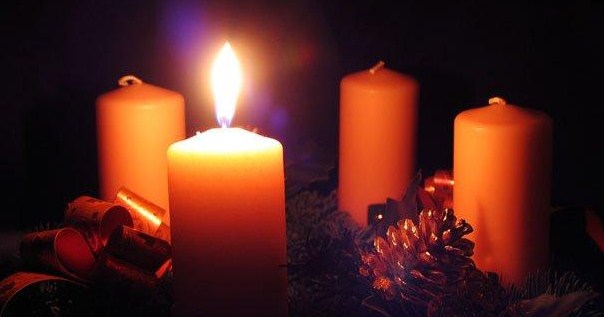 Sväté omše na budúci týždeň budú:Liturgický kalendár:Streda:	Sv. Ondrej, apoštol, sviatokPiatok:	Prvý piatok mesiaca – votívna svätá omša o Božskom SrdciNedeľa:	2. adventná nedeľa AV nedeľu 27.11. bude nácvik na jasličkovú pobožnosť vo farskom kostole o 14.30.Tento týždeň budú dve rorátne sväté omše: pondelok a stredu o 6.30.Spovedanie ku chorým k prvému piatku bude vo štvrtok 1.12. od 9.00.Krátka eucharistická adorácia bude na konci svätej omše v piatok a v nedeľu.V piatok 2.12. po svätej omši sa uskutoční stretnutie birmovancov vo farskej budove a klubovni v Topoľčiankach o 19.00 na tému: Kto je Ježiš Kristus? V piatok sa stretnú skupiny č. 1 a č. 2 a prosíme birmovancov, aby sa zúčastnili aj svätej omše o 18.00. V sobotu 3.12. bude mať stretnutie vo farskej klubovni skupina č. 3.Modlitba Škapuliarskych hodiniek bude hodinu pred svätou omšou v sobotu 3.12.Oznam o koledovaní Dobrej noviny: Vo vianočnom období bude opäť prebiehať „Koledovanie Dobrej noviny“. V Topoľčiankach sa bude koledovať 26. decembra. Deti a mládež, najmä birmovancov, ktorí by chceli ísť koledovať, prosíme prihlásiť do nedele 4. decembra. Po tomto termíne budú deti a mladí zaradení do skupinky, aby vedúci skupiniek mohli podľa počtu vo svojej skupinke pripraviť kolednícky program, zadeliť koledníkom úlohy a texty. Prihlášku pre koledníkov je možné prevziať vzadu v kostole, a po vyplnení rodičmi ju treba vložiť do krabičky určenej na prihlasovanie. Táto prihláška je len pre koledníkov, rodiny sa budú na prijatie koledníkov prihlasovať neskôr inou prihláškou. V nedeľu 11. decembra o 10,30 hod. bude v Katedrále sv. Emeráma v Nitre „Vysielacia sv. omša koledníkov“. Deti, mládež a rodičia, ktorí by mali záujem sa zúčastniť, tak ako v predchádzajúcich rokoch, prosíme dať vedieť B. Švecovej do stredy 7. decembra.Pondelok 28.11.6.30Rorátna svätá omša – úmysel Poďakovanie za dožitých 60 rokov a prosba o zdravie pre celú rodinuPondelok 28.11.14.00Pohrebná svätá omša za Máriu Orolínovú, rodenú MikulovúUtorok 29.11.18.00+ Irma Kazíková (1. výročie), manžel Bohumil a syn BorisStreda 30.11.6.30Rorátna svätá omšaStreda 30.11.18.00+ Karol Haspra a manželka MáriaŠtvrtok 1.12.18.00+ Vladimír Kniebügel (1. výročie), manželka Otília a rodičia z oboch stránPiatok 2.12.18.00+ Mária Viteková, manžel Ernest a VilmaSobota 3.12.18.00+ Erika Kovalčeková, rodičia a súrodenci✠ Nedeľa 4.12.7.30+ rodina Slobodová a Šimoniová✠ Nedeľa 4.12.10.45Za farníkov